                        FOTOS DONDE SE DEBE LLEVAR MANTENCION DEL INTERNADO BAÑOS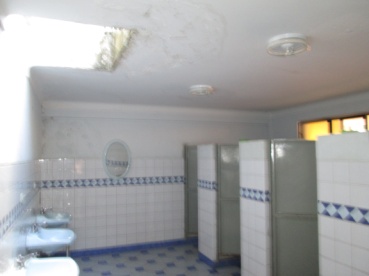 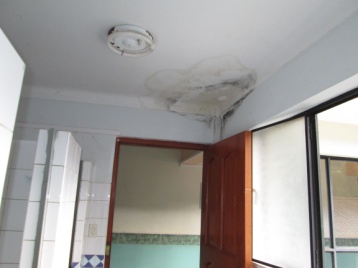 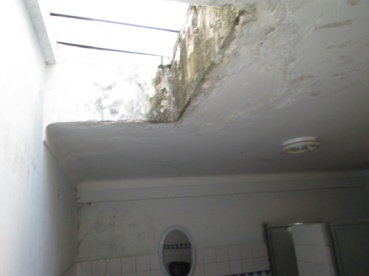 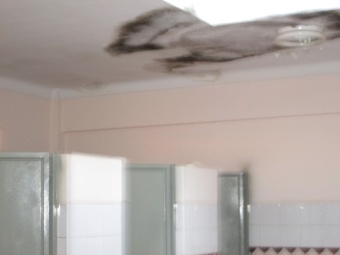 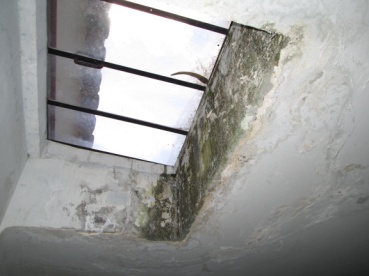 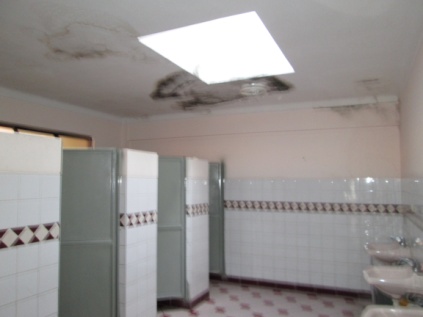 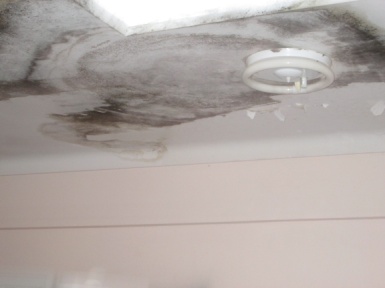 